李玉惠 Annie Lee公司职位：上海欣翰国际文化传媒执行董事 Managing Director参选类别：年度数字营销影响力人物人物简介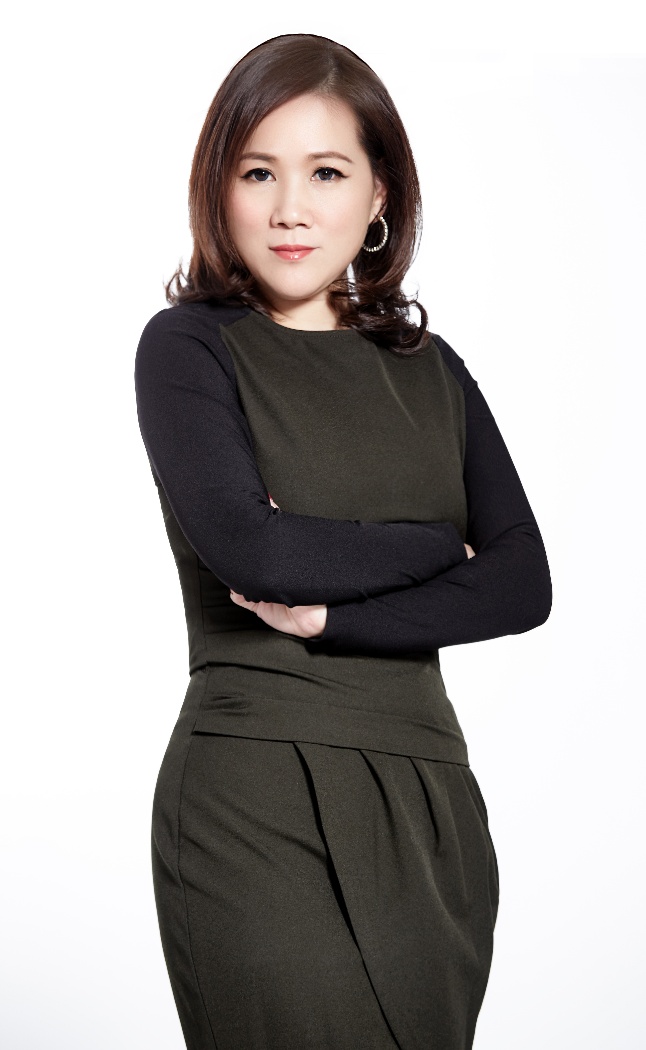 2004年，李玉惠创办上海欣翰国际文化传媒 (Dream Worker Communications)成为创始人,2004-2019年间积累了丰富的娱乐及市场行销经验，已为国内外诸多知名品牌，规划执行数百场大中国区的大型市场活动及娱乐项目，为客户创造了巨大的广告投放价值与市场利益。自成立以来，即运用娱乐资源，创造最大的媒体价值为服务指标与承诺；与市场娱乐资源紧密结合，与诸多知名经纪公司、唱片公司建立策略联盟，并拥有多家全国性跨媒体节目及制作伙伴，透过音乐、戏剧、演出的相关性市场操作与媒介公关管理，构成艺人、广告赞助商/企业品牌、消费者间“三位一体”的行销模式，对品牌进行360°整合营销，达到共赢的市场行销利益。  数字营销领域杰出贡献Annie lee女士带领团队服务过诸多世界500强国际客户如：联合利华集团，保乐力加集团、拜尔斯道夫集团、丝芙兰集团，欧莱雅集团，好时集团, 可口可乐集团等；合作过的顶流艺人：周杰伦、蔡依林、张艺兴、吴亦凡、黄子韬，陈伟霆、杨幂、易烊千玺、迪力热巴、陈立农、吴磊、汤唯、黄晓明等业界评价“Annie Lee(李玉惠)李总经营管理有独到眼光能力！对待员工恩威并济！客户关系深耕稳固！又在娱乐经济、整合营销、线上新媒体的运营经验与成绩上，更是同业中的先驱翘楚！专业内涵坚实、人文底蕴深厚、音乐素养高超！是一好朋友、好伙伴、好老闆的最佳人选！”MTV ASIA原同事兼好友-Simon Ho先生评价Annie Lee(李玉惠)是我们进入这个行业的师傅，我和当年的小伙伴们亲切的称呼她为Annie姐。她对我职场生涯的影响力是巨大的。从她身上我学会了专业精神。Annie姐给人最大的感受是她对所从事工作的巨大且持续的热情。用她对所从事的工作和事业的那份爱与执着，努力、坚持、不断往前，给予和她一起共事的同事、客户、合作伙伴关心、信心与力量，感染并带领大家向着同一个目标前进。李总非常注重细节，这些细节贯穿在工作中的各个层面。这些细节始终站在对方的角度，为下属、为客户、为合作伙伴、为事情本身考虑，有着深刻的利他精神。这也是她能不断取得成功的原因之一。另外，Annie姐还关注于丰富的情感链接。作为一位2个孩子的母亲，她能很好的平衡生活与工作，是成功女性的典范。她对待她的下属，也如同对待她的弟弟妹妹和小孩，更关心他们的进步和成长，而不仅是简单的追求商业结果。枫禾品牌发展 联合创始人-Patrick XU原 阳狮锐奇内容营销/新业务 总经理原 IPCN国际/华人时代 CMOI have always known Annie to be the hardest and most dedicated businesswomen. With a constant eye for developing the skills of the staff and pushing the boundaries for client solutions Annie is a remarkable outstanding personality in a highly competitive market.Annie’s dedication to details is outstanding and client service is in the DNA of Annie, where clients always comes first.好友  Niels Boe Sorensen